Writing K Expressions (MAE)Write equilibrium constant expressions for the following reactions.  H2 (g) + Br2 (g)  2 HBr (g) 4HCl (g) + O2 (g)  2 H2O (g) + 2Cl2 (g) 4 NH3 (g) + 5 O2 (g)  4 NO(g) + 6 H2O(g) N2O4(g)  2NO2 (g) 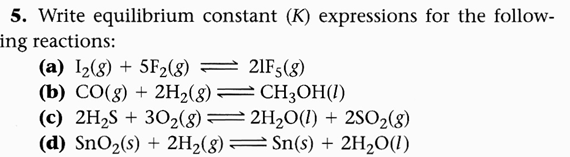 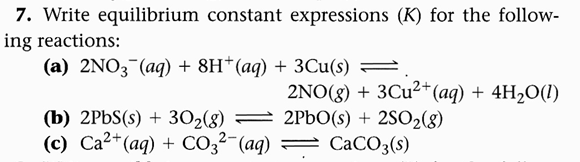 